ΕΛΛΗΝΙΚΗ ΔΗΜΟΚΡΑΤΙΑ 				ΔΗΜΟΣ Η.Π. ΝΑΟΥΣΑΣ					ΑΠΟΣΠΑΣΜΑΑπό το Πρακτικό της αριθμ. 5ης    -15/02/2021  συνεδρίασηςτης Οικονομικής Επιτροπής του Δήμου Η.Π. ΝάουσαςΑριθμός  Απόφασης    23 /2021ΘΕΜΑ: Έγκριση  3ης  Αναμόρφωσης Προϋπολογισμού Δ. Ηρωικής Πόλεως Νάουσας έτους  2021 (Ο.Υ.)- εισήγηση προς το Δημοτικό Συμβούλιο Στη Νάουσα  και στο δημοτικό κατάστημα σήμερα στις 15 του μήνα Φεβρουαρίου   του έτους 2021  ημέρα της εβδομάδας Δευτέρα  και ώρα 10:00 π.μ. έως 11:00 π.μ.  συνήλθε σε   (δια περιφοράς – μέσω τηλεφώνου) έκτακτη συνεδρίαση η Οικονομική Επιτροπή, ύστερα από τη με αρ. πρωτ. 1820/11-02-2021 έγγραφη πρόσκληση του Προέδρου, που δόθηκε στον κάθε σύμβουλο σύμφωνα με το με το άρθρο 77 του Ν. 4555/2018 όπως τροποποιήθηκε και ισχύει και τις διατάξεις του άρθρου 10   της Πράξης Νομοθετικού Περιεχομένου (ΦΕΚ 55/Α/11-3-2020 –  «κατεπείγουσες διατάξεις για τη λειτουργία Δήμων και Περιφερειών κατά τη διάρκεια της λήψης μέτρων αποφυγής της διάδοσης του κορωνοϊού COVID-19» και τις με αριθμό 163/29-05-2020, 426/13-11-2020 εγκυκλίους  του Υπουργείου Εσωτερικών. Αφού διαπιστώθηκε ότι υπάρχει νόμιμη απαρτία (άρθρο 75 του Ν.3852/10), δεδομένου ότι σε σύνολο 9 μελών ήταν παρόντα (δια περιφοράς) τα εφτά (7)  μέλη:	  ΠΑΡΟΝΤΕΣ				                     	ΑΠΟΝΤΕΣΚαραγιαννίδης Αντώνιος (Πρόεδρος)                1) Δολδούρης Θεόδωρος       Αδαμίδης Παύλος                                               2) Βαλσαμίδης ΣταύροςΛακηνάνος ΑγγελάκηςΤσέλιος ΣταύροςΤζουβάρας Βασίλειος  Θανασούλης ΔημήτριοςΤασιώνας Γεώργιος                                                                                    οι οποίοι δεν προσήλθαν αν και                                                                                    νόμιμα προσκλήθηκαν Στη συνεδρίαση ήταν παρούσα και η Ανθοπούλου Μυρούλα υπάλληλος του Δήμου για την τήρηση των πρακτικών. Ο Πρόεδρος κήρυξε την έναρξη της δια περιφοράς τακτικής συνεδρίασης της Οικονομικής Επιτροπής και  εισηγούμενος  το 4ο  θέμα  της  ημερήσιας διάταξης για την:  «Έγκριση  3ης  Αναμόρφωσης Προϋπολογισμού Δ. Ηρωικής Πόλεως Νάουσας έτους  2021 (Ο.Υ.)- εισήγηση προς το Δημοτικό Συμβούλιο», ανέφερε την από 11-02-2021 εισήγηση της Διεύθυνσης Οικονομικών Υπηρεσιών του Δήμου η οποία  έχει ως  εξής:ΘΕΜΑ : 3η Αναμόρφωση Προϋπολογισμού Δ. Ηρωικής Πόλεως Νάουσας έτους  2021 (Ο.Υ.) - εισήγηση προς Δημοτικό ΣυμβούλιοΣύμφωνα με την παραγρ.1 & 2 του άρθρου 77 Ν. 4172/2013 όπως αντικατ/κε με το άρθρο 189 του Ν. 4555/18, ΦΕΚ-133 Α/19-7-18 όπου ορίζονται τα εξής: «1. Με κοινή απόφαση των Υπουργών Οικονομικών και Εσωτερικών που εκδίδεται τον Ιούλιο κάθε έτους, ύστερα από γνώμη της Κεντρικής Ένωσης Δήμων Ελλάδας (ΚΕΔΕ), παρέχονται οδηγίες για την κατάρτιση, εκτέλεση και αναμόρφωση του προϋπολογισμού των δήμων και ρυθμίζεται κάθε άλλο σχετικό θέμα για την εφαρμογή των επόμενων παραγράφων. Με όμοια απόφαση, μπορεί επίσης να καθορίζονται ανώτατα όρια για την εκτίμηση των ιδίων εσόδων ή επιμέρους ομάδων τους που εγγράφονται στον προϋπολογισμό και ορίζονται τα ίδια έσοδα ή ομάδες αυτών. 2. Ο προϋπολογισμός καταρτίζεται με βάση τις οδηγίες που παρέχονται ετησίως με την κοινή απόφαση των Υπουργών Οικονομικών και Εσωτερικών της παραγράφου 1 και ύστερα από αιτιολογημένη εισήγηση της Οικονομικής Υπηρεσίας του δήμου, για το εκτιμώμενο ύψος εσόδων και ιδίως των ιδίων εσόδων, σύμφωνα με τις οδηγίες αυτές.» εκδόθηκε η Κ.Υ.Α.46735/23-07-20 (ΦΕΚ/3170 Β): «Παροχή οδηγιών για την κατάρτιση του προϋπολογισμού των δήμων, οικονομικού έτους 2021 – τροποποίηση της υπ’ αριθμ. 7028/2004 (Β΄ 253) απόφασης».Στην παραγρ 5 του άρθρου 77 Ν. 4172/2013 όπως αντικατ/κε με το άρθρο 189 του Ν. 4555/18, ΦΕΚ-133 Α/19-7-18  ορίζεται ότι ότι η εκτελεστική επιτροπή, στο πλαίσιο των αρμοδιοτήτων της που αφορούν την προετοιμασία κατάρτισης του προϋπολογισμού, καταθέτει το προσχέδιο αυτού στην οικονομική επιτροπή. Για τη σύνταξη του προσχεδίου, η εκτελεστική επιτροπή συγκεντρώνει και αξιολογεί τυχόν προτάσεις των υπηρεσιών του δήμου, καθώς και τη γνώμη της επιτροπής διαβούλευσης του άρθρου 76 του ν. 3852/2010. Η μη διατύπωση γνώμης επί του προϋπολογισμού από την επιτροπή διαβούλευσης, δεν κωλύει τη σύνταξη του προσχεδίου αυτού από την εκτελεστική επιτροπή. Εάν το προσχέδιο δεν καταρτιστεί ή δεν υποβληθεί εμπρόθεσμα στην οικονομική επιτροπή, τότε καταρτίζεται από αυτήν. Η εκτελεστική επιτροπή και η επιτροπή διαβούλευσης διατυπώνουν τη γνώμη τους, μόνο κατά το στάδιο κατάρτισης του προϋπολογισμού και δεν απαιτείται εκ νέου γνωμοδότησή τους για όποιες αναμορφώσεις του ακολουθήσουν.Η αναμόρφωση του προϋπολογισμού αποτελεί ουσιαστικά τροποποίηση της απόφασης με την οποία ψηφίζεται αυτός. Ως εκ τούτου, για τις αναμορφώσεις ακολουθείται η ίδια διαδικασία που ακολουθείται για την ψήφιση του προϋπολογισμού, συμπεριλαμβανομένων των διατάξεων των παρ. 8 & 9 του άρθρου 77 του ν. 4172/2013, όπως πλέον ισχύουν. Συνεπώς, κατατίθενται προς ψήφιση και εναλλακτικές προτάσεις, εφόσον υπάρχουν τέτοιες. Τα ανωτέρω ισχύουν υπό την επιφύλαξη της διάταξης της παρ. 5 του ίδιου άρθρου «Η εκτελεστική επιτροπή και η επιτροπή διαβούλευσης διατυπώνουν τη γνώμη τους, μόνο κατά το στάδιο κατάρτισης του προϋπολογισμού και δεν απαιτείται εκ νέου γνωμοδότησή τους για όποιες αναμορφώσεις του ακολουθήσουν». (ΥΠ.ΕΣ. εγκ.108/72349/16.10.2019)          Σύμφωνα με το αρ.πρωτ.1298/12-2-15 έγγραφο της Αποκεντρωμένης Διοίκησης Μακεδονίας - Θράκης και τις διατάξεις του άρθρου 77 παρ.4 του Ν.4172/2013 η οικονομική επιτροπή πρέπει να εισηγείται τις αναμορφώσεις του Προϋπολογισμού προς το Δημοτικό Συμβούλιο όπως εισηγείται το σχέδιο του Προϋπολογισμού.	      Λαμβάνοντας υπόψη το με αρ. πρωτ.331/20-1-2021 έγγραφο της Αποκεντρωμένης Διοίκησης Μακεδονίας – Θράκης με το οποίο εγκρίθηκε η υπ.αριθμ. 235/2020 απόφαση του Δημοτικού Συμβουλίου «Έγκριση ή μη Προϋπολογισμού και Ολοκληρωμένου Πλαισίου Δράσης (Ο.Π.Δ.) έτους 2021» η Οικονομική Υπηρεσία εισηγείται προς το Δ.Σ. την αναμόρφωση του Προϋπολογισμού έτους 2021 με ποσό που μεταφέρεται από το αποθεματικό αναλυτικά ως εξής:ΩΣ ΠΡΟΣ ΤΑ ΕΣΟΔΑΑ. Διόρθωση του χρηματικού υπολοίπου (ΚΑΕ 5.) στο έτος 2021Εγκεκριμένος Προϋπολογισμός 2021: Σύνολο οι κωδικοί του χρηματικού υπολοίπου (ΚΑΕ 5.) :3.370.000,00. Γραμμάτιο Είσπραξης 10001/11-02-2021: 3.325.716,01 Διαφορά με το εγκεκριμένο ποσό του έτους 2021: 44.283,99 €  που διορθώνεται με τις παρακάτω μεταβολές των κωδικών: Β. Νέοι κωδικοί εσόδων από τις τελευταίες αναμορφώσεις Προϋπολογισμού 2020 της οικονομικής υπηρεσίας ( 12η & 13η ) που δεν περιλαμβάνονται στον εγκεκριμένο Προϋπολογισμό 2021 λόγω σύνταξης του με οικονομικά στοιχεία έως 30/9/20 και διόρθωση των κωδικών εσόδων σύμφωνα με τα οικον. στοιχεία της 31/12/2020 ΩΣ ΠΡΟΣ ΤΑ ΕΞΟΔΑΗ Οικονομική Επιτροπή λαμβάνοντας υπόψη τις σχετικές διατάξεις και μετά από συζήτησηΤην εισήγηση του Προέδρου.Την από 11-02-2021   εισήγηση της Διεύθυνσης Οικονομικών Υπηρεσιών.Την παραγρ. 1& 2 του άρθρου 72 του ν. 3852/2010 «Νέα Αρχιτεκτονική της Αυτοδιοίκησης και της Αποκεντρωμένης Διοίκησης – Πρόγραμμα Καλλικράτης»  (ΦΕΚ 87 Α’) όπως αντικαταστάθηκε  με το άρθρο 189 του Ν. 4555/18, ΦΕΚ-133 Α/19-7-18 και ισχύει σήμερα.Το άρθρο 77 Ν. 4172/2013  (παράγραφοι 5, 8 & 9) όπως αντικαταστάθηκε με το άρθρο 189 του Ν. 4555/18, ΦΕΚ-133 Α/19-7-18  και ισχύει σήμερα.Τα άρθρα 155-162 του Ν.3463/06 (Κώδικας Δήμων & Κοινοτήτων),που αφορούν την κατάρτιση  προϋπολογισμού των Δήμων και κοινοτήτων, όπως πλέον ισχύουν.Τα οριζόμενα στην υπ' αριθμ.  Κ.Υ.Α.46735/23-07-20 (ΦΕΚ/3170 Β): «Παροχή οδηγιών για την κατάρτιση του προϋπολογισμού των δήμων, οικονομικού έτους 2021 – τροποποίηση της υπ’ αριθμ. 7028/2004 (Β΄ 253) απόφασης» και  στην εγκυκλίου ΥΠ.ΕΣ. 108/72349/16.10.2019.Την υπ’ αριθμ. 331/20-01-2021 απόφαση της Αποκεντρωμένης Διοίκησης Μακεδονίας – Θράκης με την οποία  εγκρίθηκε η υπ. αριθμ. 235/2020 απόφαση του  Δημοτικού Συμβουλίου  «Έγκριση ή μη Προϋπολογισμού και Ολοκληρωμένου Πλαισίου Δράσης (Ο.Π.Δ.) έτους 2021». Την υπ’ αριθμ. 05/2021 (ΑΔΑ: ΨΨΨΑΩΚ0-5ΒΝ) απόφαση του Δημοτικού Συμβουλίου  που αφορά στην 1η  Αναμόρφωσης Προϋπολογισμού Δ. Ηρωικής Πόλεως Νάουσας έτους  2021 (Ο.Υ.).          Ο κ. Λακηνάνος τοποθετήθηκε:  ψηφίζουμε ΝΑΙ γιατί συμφωνούμε με όλους της κωδικούς.                                                         ΑΠΟΦΑΣΙΖΕΙ ΟΜΟΦΩΝΑΣυντάσσει την 3η Αναμόρφωση του  Προϋπολογισμού έτους 2020 (Ο.Υ.)  του Δήμου Ηρωικής Πόλεως Νάουσας όπως εμφανίζεται στον ανωτέρω πίνακα, σύμφωνα με την   εισήγηση της Υπηρεσίας η οποία αποτελεί αναπόσπαστο μέρος της παρούσας απόφασης  και εισηγείται την απόφαση αυτή στο Δημοτικό Συμβούλιο Ηρ. Πόλης Νάουσας προς έγκριση και λήψη σχετικής απόφασης.Η απόφαση αυτή πήρε αύξοντα αριθμό   23/ 2020Αφού αναγνώστηκε το πρακτικό αυτό υπογράφεται ως ακολούθωςΑΚΡΙΒΕΣ ΑΝΤΙΓΡΑΦΟΟ ΠΡΟΕΔΡΟΣ                                                          ΚΑΡΑΓΙΑΝΝΙΔΗΣ ΑΝΤΩΝΙΟΣΜΕΙΩΣΗ ΚΩΔΙΚΟΥ ΕΣΟΔΟΥ06.00.5111Χρηματικό υπόλοιπο προερχόμενο από τακτικά έσοδα για την κάλυψη υποχρεώσεων παρελθόντων ετώνΜείωση του κωδικού  του χρημα-τικού υπολοίπου  σύμφωνα με το γραμμάτιο είσπραξης 10001/11-2-21). Εγκεκριμένο ποσό Προυπο-λογισμού 2021: 250.000,00 Γραμμ Είσπραξης 10001/11-02-21: 202.811,49 Διαφορά:-47.188,51-47.188,51ΑΠΟ ΤΟ ΑΠΟΘΕΜΑΤΙΚΟΜΕΙΩΣΗ ΚΩΔΙΚΟΥ ΕΣΟΔΟΥ06.00.5112Χρηματικό υπόλοιπο προερχόμενο από τακτικά έσοδα για την κάλυψη έργων του ΠΔΕ ή από πιστώσεις προοριζόμενες για δημόσιες επενδύσειςΜείωση του κωδικού  του χρημα-τικού υπολοίπου  σύμφωνα με το γραμμάτιο είσπραξης 10001/11-2-21). Εγκεκριμένο ποσό Προυπο-λογισμού 2021: 150.000,00 Γραμμ Είσπραξης 10001/11-02-21: 30.000,00 Διαφορά:-120.000,00-120.000,00ΑΠΟ ΤΟ ΑΠΟΘΕΜΑΤΙΚΟΑΥΞΗΣΗ ΚΩΔΙΚΟΥ ΕΣΟΔΟΥ06.00.5123Χρηματικό υπόλοιπο προερχόμενο από έκτακτα έσοδα για την κάλυψη ειδικευμένων δαπανώνΑύξηση του κωδικού  του χρημα-τικού υπολοίπου  σύμφωνα με το γραμμάτιο είσπραξης 10001/11-2-21). Εγκεκριμένο ποσό Προυπο-λογισμού 2021: 600.000,00 Γραμμ Είσπραξης 10001/11-02-21: 1.434.771,22  Διαφορά: +834.771,22834.771,22ΣΤΟ ΑΠΟΘΕΜΑΤΙΚΟΜΕΙΩΣΗ ΚΩΔΙΚΟΥ ΕΣΟΔΟΥ06.00.5122Χρηματικό υπόλοιπο προερχόμενο από έκτακτα έσοδα για την κάλυψη έργων του Π.Δ.Ε. ή πιστώσεις προοριζόμενες για δημόσιες επενδύσειςΜείωση του κωδικού  του χρημα-τικού υπολοίπου  σύμφωνα με το γραμμάτιο είσπραξης 10001/11-2-21). Εγκεκριμένο ποσό Προυπο-λογισμού 2021: 2.370.000,00 Γραμμ Είσπραξης 10001/11-02-21: 1.658.133,30  Διαφορά: -711.866,70-711.866,70ΑΠΟ ΤΟ ΑΠΟΘΕΜΑΤΙΚΟΣΥΝΟΛΟ :-44.283,99-44.283,99ΝΕΟΣ ΚΩΔΙΚΟΣ ΕΣΟΔΟΥ06.00.1322.034Επιχ/ση από τοΥπ.Εσ.προγρ. ΦΙΛΟΔΗΜΟΣ ΙΙ(223.000,00)  για Προμήθεια απορριμματο-φόρων και λοιπών οχημάτων αποκομιδής και μεταφοράς απορριμμάτων και ανακυκλώ-σιμων υλικών.Νέος κωδικός σύμφωνα  με την αποφ.ΔΣ 408/2019- ΑΔΑ :6ΓΩΓΩΚ0-Δ66 Επιχορήγηση Υπ. Εσωτερικών- ΑΔΑ : 92Α746ΜΤΛ6-ΒΟΔ  ΦΙΛΟΔΗΜΟΣ ΙΙ Αντ.κωδ. εξόδου:02.62.7132.001 Σχετ. η αποφ.ΔΣ 201/20-12η Αναμ. Προυπολ. ΑΔΑ: ΩΔ5ΦΩΚ0-ΠΑ4   223.000,00ΣΤΟ ΑΠΟΘΕΜΑΤΙΚΟΘα πρέπει να επισημανθεί ότι με τις παραπάνω μεταβολές που γίνονται στους κωδικούς εσόδων δεν αυξάνεται  το ανώτατο επιτρεπόμενο όριο του συνολικού αθροίσματος της Ομάδας Ι .  Εγκεκριμένος Προϋπολογισμός 2021:4.139.082,24  ( παράγραφος Β.1 του άρθρου 3 της Κ.Υ.Α 46735/23-07-20)Θα πρέπει να επισημανθεί ότι με τις παραπάνω μεταβολές που γίνονται στους κωδικούς εσόδων δεν αυξάνεται  το ανώτατο επιτρεπόμενο όριο του συνολικού αθροίσματος της Ομάδας Ι .  Εγκεκριμένος Προϋπολογισμός 2021:4.139.082,24  ( παράγραφος Β.1 του άρθρου 3 της Κ.Υ.Α 46735/23-07-20)Θα πρέπει να επισημανθεί ότι με τις παραπάνω μεταβολές που γίνονται στους κωδικούς εσόδων δεν αυξάνεται  το ανώτατο επιτρεπόμενο όριο του συνολικού αθροίσματος της Ομάδας Ι .  Εγκεκριμένος Προϋπολογισμός 2021:4.139.082,24  ( παράγραφος Β.1 του άρθρου 3 της Κ.Υ.Α 46735/23-07-20)Θα πρέπει να επισημανθεί ότι με τις παραπάνω μεταβολές που γίνονται στους κωδικούς εσόδων δεν αυξάνεται  το ανώτατο επιτρεπόμενο όριο του συνολικού αθροίσματος της Ομάδας Ι .  Εγκεκριμένος Προϋπολογισμός 2021:4.139.082,24  ( παράγραφος Β.1 του άρθρου 3 της Κ.Υ.Α 46735/23-07-20)Θα πρέπει να επισημανθεί ότι με τις παραπάνω μεταβολές που γίνονται στους κωδικούς εσόδων δεν αυξάνεται  το ανώτατο επιτρεπόμενο όριο του συνολικού αθροίσματος της Ομάδας Ι .  Εγκεκριμένος Προϋπολογισμός 2021:4.139.082,24  ( παράγραφος Β.1 του άρθρου 3 της Κ.Υ.Α 46735/23-07-20)Θα πρέπει να επισημανθεί ότι με τις παραπάνω μεταβολές που γίνονται στους κωδικούς εσόδων δεν αυξάνεται  το ανώτατο επιτρεπόμενο όριο του συνολικού αθροίσματος της Ομάδας Ι .  Εγκεκριμένος Προϋπολογισμός 2021:4.139.082,24  ( παράγραφος Β.1 του άρθρου 3 της Κ.Υ.Α 46735/23-07-20) ΟΙ ΠΑΡΑΠΑΝΩ ΚΩΔΙΚΟΙ  ΑΥΞΑΝΟΥΝ ΩΣ ΠΡΟΣ ΤΑ ΕΣΟΔΑ ΤΟ ΑΠΟΘΕΜΑΤΙΚΟ (-44.283,99 + 223.000,00)   : ΟΙ ΠΑΡΑΠΑΝΩ ΚΩΔΙΚΟΙ  ΑΥΞΑΝΟΥΝ ΩΣ ΠΡΟΣ ΤΑ ΕΣΟΔΑ ΤΟ ΑΠΟΘΕΜΑΤΙΚΟ (-44.283,99 + 223.000,00)   : ΟΙ ΠΑΡΑΠΑΝΩ ΚΩΔΙΚΟΙ  ΑΥΞΑΝΟΥΝ ΩΣ ΠΡΟΣ ΤΑ ΕΣΟΔΑ ΤΟ ΑΠΟΘΕΜΑΤΙΚΟ (-44.283,99 + 223.000,00)   : ΟΙ ΠΑΡΑΠΑΝΩ ΚΩΔΙΚΟΙ  ΑΥΞΑΝΟΥΝ ΩΣ ΠΡΟΣ ΤΑ ΕΣΟΔΑ ΤΟ ΑΠΟΘΕΜΑΤΙΚΟ (-44.283,99 + 223.000,00)   : +178.716,01ΑΛΛΑΓΗ ΠΕΡΙΓΡΑΦΗΣ ΤΟΥ ΚΩΔΙΚΟΥ ΕΞΟΔΟΥ02.10.6117.013ΑΜΟΙΒΗ ΟΡΚΩΤΟΥ ΛΟΓΙΣΤΗ ΔΗΜΟΥ ΝΑΟΥΣΑΣ   ΧΡΗΣΗΣ 2019Αλλαγή περιγραφής  του κωδικού από έτος 2020 σε έτος 2019. Το ποσό παραμένει το ίδιο και δεν επηρεάζει το αποθεματικό. Εγκεκρ. ποσό Προυπολ.2021: 18.000,00      0,00ΔΕΝ ΜΕΤΑΒΑΛΛΕΤΑΙ  ΤΟ ΑΠΟΘΕΜΑΤΙΚΟΑΥΞΗΣΗ ΚΩΔΙΚΟΥ ΕΞΟΔΟΥ02.00.6492Δικαστικά έξοδα και έξοδα εκτέλεσης δικαστικών αποφάσεων ή συμβιβαστικών πράξεωνΑύξηση του ποσού για να αντιμε-τωπιστούν οι δαπάνες  λόγω  τελεσίδικων  δικαστικών  αποφά-σεων Εγκεκριμένος Προυπολ. 2021:30.000,00 20.000,00ΑΠΟ ΤΟ ΑΠΟΘΕΜΑΤΙΚΟΑΥΞΗΣΗ  ΚΩΔΙΚΟΥ ΕΞΟΔΟΥ02.00.6736Επιχορηγήσεις σε πολιτιστικούς συλλόγους και σωματείαΑύξηση του ποσού σύμφωνα  με το υπ. αριθμ. πρωτ.1816/11.02.21 έγγραφο του αυτοτελές τμήματος Κοινωνικής Προστασίας, Παιδείας και Πολιτισμού που αφορά την οικον. ενίσχυση τριών συλλόγων που δεν υλοποιήθηκε στο έτος 2020 σύμφωνα με την απόφαση της Οικον. Επιτροπής 100/2020 ΑΔΑ: ΩΧΤΧΩΚ0-Χ56.Εγκεκρ.ποσό Προυπολ.2021:5.000,0012.400,00ΑΠΟ ΤΟ ΑΠΟΘΕΜΑΤΙΚΟΜΕΙΩΣΗ ΚΩΔΙΚΟΥ ΕΞΟΔΟΥ02.00.6739.007Απόδοση των εισπράξεων  από δωρεές για την ΜΠ.....Μ.Μείωση ποσού. Αφορά δαπάνη  από το σύνολο των δωρεών για την ΜΠ.....Μ. που αποδόθηκαν στον Δήμο από την οικογένεια της (52.600,00 €) Το συγκεκρ. ποσό των 24.000,00 έχει διατεθεί για την παρακάτω προμήθεια .Υπόλοιπο ΚΑΕ:28.600,00 όσο το υπόλοιπο ποσό στο αποθεματικό. Σχετ. η αποφ.ΔΣ 201/20-12η Αναμ. Προυπολ. ΑΔΑ: ΩΔ5ΦΩΚ0-ΠΑ4-24.000,00ΣΤΟ ΑΠΟΘΕΜΑΤΙΚΟΝΕΟΣ ΚΩΔΙΚΟΣ ΕΞΟΔΟΥ02.15.6117.025Υπηρεσία απολύμανσης-μικροβιοκτονίας – Λήψη μέτρων για τον κορωνοϊο covid-19Νέος κωδικός για την υπηρεσία απολύμανσης-μικροβιοκτονίας – Λήξη μέτρων για τον κορωνοϊο covid-19.  Σχετ. η αποφ.ΔΣ 201/20-12η Αναμ. Προυπολ. ΑΔΑ: ΩΔ5ΦΩΚ0-ΠΑ411.000,00ΑΠΟ ΤΟ ΑΠΟΘΕΜΑΤΙΚΟΝΕΟΣ ΚΩΔΙΚΟΥ ΕΞΟΔΟΥ02.15.6631.002Προμήθεια αντλιών έγχυσης φαρμάκων και ινοπτικού βρογχοσκοπίου  για το Γενικό Νοσοκομείο ΝάουσαςΝέος κωδικός που δημιουργήθηκε με την  αποφ.ΔΣ 201/20-12η Αναμ. Προυπολ. ΑΔΑ: ΩΔ5ΦΩΚ0-ΠΑ424.000,00ΑΠΟ ΤΟ ΑΠΟΘΕΜΑΤΙΚΟΑΥΞΗΣΗ ΚΩΔΙΚΟΥ ΕΞΟΔΟΥ02.20.6012Αποζημιώση υπερωριακής εργασίας και για εξαιρέσιμες ημέρες και νυκτερινές ώρες και λοιπές πρόσθετες αμοιβέςΑύξηση του κωδικού για την απογευματινή υπερωριακή απασχόληση ενός εργαζομένου στο συνεργείο αυτοκινήτων του Δήμου 1.000,00ΑΠΟ ΤΟ ΑΠΟΘΕΜΑΤΙΚΟΝΕΟΣ ΚΩΔΙΚΟΣ ΕΞΟΔΟΥ02.25.6117.002Έξοδα  εξαγωγής και επανατοποθέτησης των υφιστάμενων υδραντλιών του ΔήμουΝέος κωδικός για την αντιμετώ-πιση των εξόδων για την  εξαγω-γή και επανατοποθέτηση  των υφιστάμενων υδραντλιών του Δήμου. Σχετ.αποφ.Δ.Σ.400/19 ΑΔΑ:6ΝΦΙΩΚ0-ΠΤ5, Αποφ.Δημ 2/20 ΑΔΑ:6ΧΔ6ΩΚ0-ΟΚΕ & η αποφ.ΔΣ 201/20-12η Αναμ. Προυπολ. ΑΔΑ: ΩΔ5ΦΩΚ0-ΠΑ46.200,00ΑΠΟ ΤΟ ΑΠΟΘΕΜΑΤΙΚΟΝΕΟΣ  ΚΩΔΙΚΟΣ ΕΞΟΔΟΥ02.30.6117.034Παροχή υπηρεσίας  για την προετοιμασία ολοκληρω-μένου φακέλου με σκοπό την υλοποίηση του έργου «Από-κατάσταση ζημιών στον Παιδικό Σταθμό Αγγελο-χωρίου λόγω θεομηνιών»Νέος κωδικός για την παροχή υπηρεσίας  για την προετοιμασία ολοκληρωμένου φακέλου  με σκοπό την υλοποίηση του έργου που έχει ενταχθεί στον Προϋπο-λογισμό με ΚΑΕ 02.15.7331.007 σχετ.αποφ.ΔΣ: 11η  Αναμόρφ. Προυπολ.2020 (Τ.Υ)- αποφ. Δ.Σ.200 ΑΔΑ: 6Χ7ΜΩΚ0-4ΝΕ15.000,00ΑΠΟ ΤΟ ΑΠΟΘΕΜΑΤΙΚΟΝΕΟΣ ΚΩΔΙΚΟΣ ΕΞΟΔΟΥ02.62.7132.001Προμήθεια απορριμματο-φόρων και λοιπών οχημάτων αποκομιδής και μεταφοράς απορριμμάτων και ανακυκλώ-σιμων υλικών.-ΦΙΛΟΔΗΜΟΣ ΙΙ:223.000,00Νέος κωδικός σύμφωνα  με την αποφ.ΔΣ 408/2019 ΑΔΑ :6ΓΩΓΩ Κ0-Δ66  Επιχορήγηση Υπ.Εσωτε-ρικών  ΑΔΑ : 92Α746ΜΤΛ6-ΒΟΔ -ΦΙΛΟΔΗΜΟΣ ΙΙ-Αντ.κωδ.εσόδου: 06.00.1322.034 Σχετ. η αποφ.ΔΣ 201/20-12η Αναμ. Προυπολ. ΑΔΑ: ΩΔ5ΦΩΚ0-ΠΑ4223.000,00ΑΠΟ ΤΟ ΑΠΟΘΕΜΑΤΙΚΟΟΙ  ΠΑΡΑΠΑΝΩ ΚΩΔΙΚΟΙ  ΜΕΙΩΝΟΥΝ  ΩΣ ΠΡΟΣ ΤΑ ΕΞΟΔΑ ΤΟ ΑΠΟΘΕΜΑΤΙΚΟ: -312.600,00+24000,00= - 288.600,00 ΟΙ  ΠΑΡΑΠΑΝΩ ΚΩΔΙΚΟΙ  ΜΕΙΩΝΟΥΝ  ΩΣ ΠΡΟΣ ΤΑ ΕΞΟΔΑ ΤΟ ΑΠΟΘΕΜΑΤΙΚΟ: -312.600,00+24000,00= - 288.600,00 ΟΙ  ΠΑΡΑΠΑΝΩ ΚΩΔΙΚΟΙ  ΜΕΙΩΝΟΥΝ  ΩΣ ΠΡΟΣ ΤΑ ΕΞΟΔΑ ΤΟ ΑΠΟΘΕΜΑΤΙΚΟ: -312.600,00+24000,00= - 288.600,00 ΟΙ  ΠΑΡΑΠΑΝΩ ΚΩΔΙΚΟΙ  ΜΕΙΩΝΟΥΝ  ΩΣ ΠΡΟΣ ΤΑ ΕΞΟΔΑ ΤΟ ΑΠΟΘΕΜΑΤΙΚΟ: -312.600,00+24000,00= - 288.600,00 -288.600,00-288.600,00ΜΕ ΤΗΝ ΠΑΡΟΥΣΑ ΑΝΑΜΟΡΦΩΣΗ ΜΕΙΩΝΕΤΑΙ ΤΟ ΑΠΟΘΕΜΑΤΙΚΟ ( ΕΣΟΔΑ: +178.716,01 – ΕΞΟΔΑ:  -288.600,00=  -109.883,99 ):ΜΕ ΤΗΝ ΠΑΡΟΥΣΑ ΑΝΑΜΟΡΦΩΣΗ ΜΕΙΩΝΕΤΑΙ ΤΟ ΑΠΟΘΕΜΑΤΙΚΟ ( ΕΣΟΔΑ: +178.716,01 – ΕΞΟΔΑ:  -288.600,00=  -109.883,99 ):ΜΕ ΤΗΝ ΠΑΡΟΥΣΑ ΑΝΑΜΟΡΦΩΣΗ ΜΕΙΩΝΕΤΑΙ ΤΟ ΑΠΟΘΕΜΑΤΙΚΟ ( ΕΣΟΔΑ: +178.716,01 – ΕΞΟΔΑ:  -288.600,00=  -109.883,99 ):ΜΕ ΤΗΝ ΠΑΡΟΥΣΑ ΑΝΑΜΟΡΦΩΣΗ ΜΕΙΩΝΕΤΑΙ ΤΟ ΑΠΟΘΕΜΑΤΙΚΟ ( ΕΣΟΔΑ: +178.716,01 – ΕΞΟΔΑ:  -288.600,00=  -109.883,99 ):-109.883,99-109.883,99ΠΡΟΗΓΟΥΜΕΝΟ ΠΟΣΟ ΤΟΥ ΑΠΟΘΕΜΑΤΙΚΟΥ (2η ΑΝΑΜΟΡΦ.ΠΡΟΥΠ/ΣΜΟΥ 2021) :ΠΡΟΗΓΟΥΜΕΝΟ ΠΟΣΟ ΤΟΥ ΑΠΟΘΕΜΑΤΙΚΟΥ (2η ΑΝΑΜΟΡΦ.ΠΡΟΥΠ/ΣΜΟΥ 2021) :ΠΡΟΗΓΟΥΜΕΝΟ ΠΟΣΟ ΤΟΥ ΑΠΟΘΕΜΑΤΙΚΟΥ (2η ΑΝΑΜΟΡΦ.ΠΡΟΥΠ/ΣΜΟΥ 2021) :ΠΡΟΗΓΟΥΜΕΝΟ ΠΟΣΟ ΤΟΥ ΑΠΟΘΕΜΑΤΙΚΟΥ (2η ΑΝΑΜΟΡΦ.ΠΡΟΥΠ/ΣΜΟΥ 2021) :+259.404,29+259.404,29ΝΕΟ  ΠΟΣΟ ΤΟΥ ΑΠΟΘΕΜΑΤΙΚΟΥ ΟΠΩΣ ΔΙΑΜΟΡΦΩΝΕΤΑΙ ΜΕ ΤΗΝ ΠΑΡΟΥΣΑ ΑΝΑΜΟΡΦΩΣΗ (+259.404,29-109.883,99=149.520,30 )  To ανώτατο ποσό που μπορεί να είναι το αποθεματικό καθορίζεται στο 5% επί των προϋπολογισθέντων τακτικών εσόδων του 2021 : σύνολα ΚΑ Ο +  ΚΑ 21 + ΚΑ 321 δηλ. το ανώτερο που μπορεί να υπολογιστεί για το έτος 2021 ισούται με  649.308,50 €  (12.986.170,00 Χ 5%)ΝΕΟ  ΠΟΣΟ ΤΟΥ ΑΠΟΘΕΜΑΤΙΚΟΥ ΟΠΩΣ ΔΙΑΜΟΡΦΩΝΕΤΑΙ ΜΕ ΤΗΝ ΠΑΡΟΥΣΑ ΑΝΑΜΟΡΦΩΣΗ (+259.404,29-109.883,99=149.520,30 )  To ανώτατο ποσό που μπορεί να είναι το αποθεματικό καθορίζεται στο 5% επί των προϋπολογισθέντων τακτικών εσόδων του 2021 : σύνολα ΚΑ Ο +  ΚΑ 21 + ΚΑ 321 δηλ. το ανώτερο που μπορεί να υπολογιστεί για το έτος 2021 ισούται με  649.308,50 €  (12.986.170,00 Χ 5%)ΝΕΟ  ΠΟΣΟ ΤΟΥ ΑΠΟΘΕΜΑΤΙΚΟΥ ΟΠΩΣ ΔΙΑΜΟΡΦΩΝΕΤΑΙ ΜΕ ΤΗΝ ΠΑΡΟΥΣΑ ΑΝΑΜΟΡΦΩΣΗ (+259.404,29-109.883,99=149.520,30 )  To ανώτατο ποσό που μπορεί να είναι το αποθεματικό καθορίζεται στο 5% επί των προϋπολογισθέντων τακτικών εσόδων του 2021 : σύνολα ΚΑ Ο +  ΚΑ 21 + ΚΑ 321 δηλ. το ανώτερο που μπορεί να υπολογιστεί για το έτος 2021 ισούται με  649.308,50 €  (12.986.170,00 Χ 5%)ΝΕΟ  ΠΟΣΟ ΤΟΥ ΑΠΟΘΕΜΑΤΙΚΟΥ ΟΠΩΣ ΔΙΑΜΟΡΦΩΝΕΤΑΙ ΜΕ ΤΗΝ ΠΑΡΟΥΣΑ ΑΝΑΜΟΡΦΩΣΗ (+259.404,29-109.883,99=149.520,30 )  To ανώτατο ποσό που μπορεί να είναι το αποθεματικό καθορίζεται στο 5% επί των προϋπολογισθέντων τακτικών εσόδων του 2021 : σύνολα ΚΑ Ο +  ΚΑ 21 + ΚΑ 321 δηλ. το ανώτερο που μπορεί να υπολογιστεί για το έτος 2021 ισούται με  649.308,50 €  (12.986.170,00 Χ 5%)149.520,30   149.520,30          Ο ΠΡΟΕΔΡΟΣΥπογραφή όπως στην αρχήΤΑ   ΜΕΛΗΥπογραφή όπως στην αρχή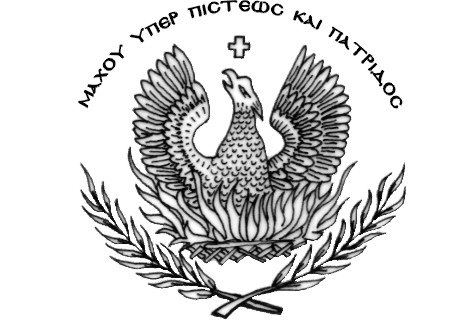 